Sigurishtnxenestedashurjukujtohettregimi”Gjinkalladhemilingona”?Ne tregimkuptuam se milingonat jane punetore.Atopunojnë tërëverën,mbledhinushqim me tëcilinushqehengjatëstinës së dimrit.Po dallëndyshet e bëjnë tënjejtën gjë?Atë do ta kuptonipasi ta lexonitekstin” Dallëndyshjadhemilingona”në faq.132 .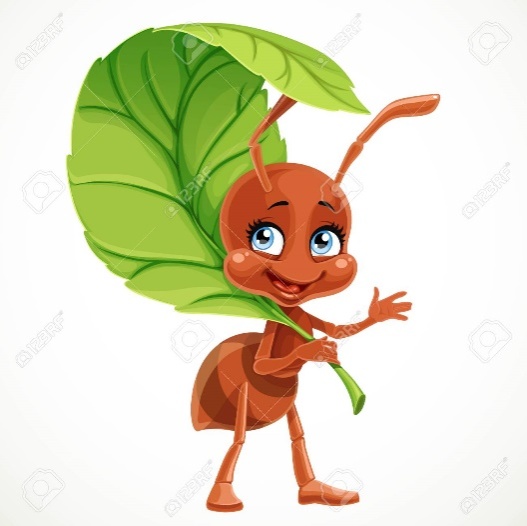 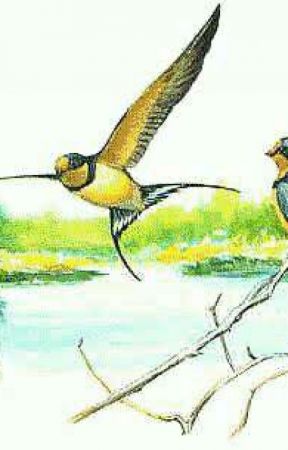  YLLI I TREGIMIT     Emri :_______________1.Kush  eshte  ne  tregim?2.Ku  zhvillohetngjarja?4.Cila  pjese e tregimittepelqeu?Pse?5.A kishteproblem?Si  u zgjidh problem?3.Cilangjarje erendesishmendodhi  ne  tregim?Porosia e  ketijtregimieshte  ____________________________________________________________________________________________________________________________________________________________________________________________________________________________________________________________________________________________________________________________________________________Detyrë  :   Pergjigjjunipyetjevetetregimit_LendaGjuheshqipeNjesiamesimore‘’Dallendyshja dhe milingona’’ Lloji I  ores Zhvillim